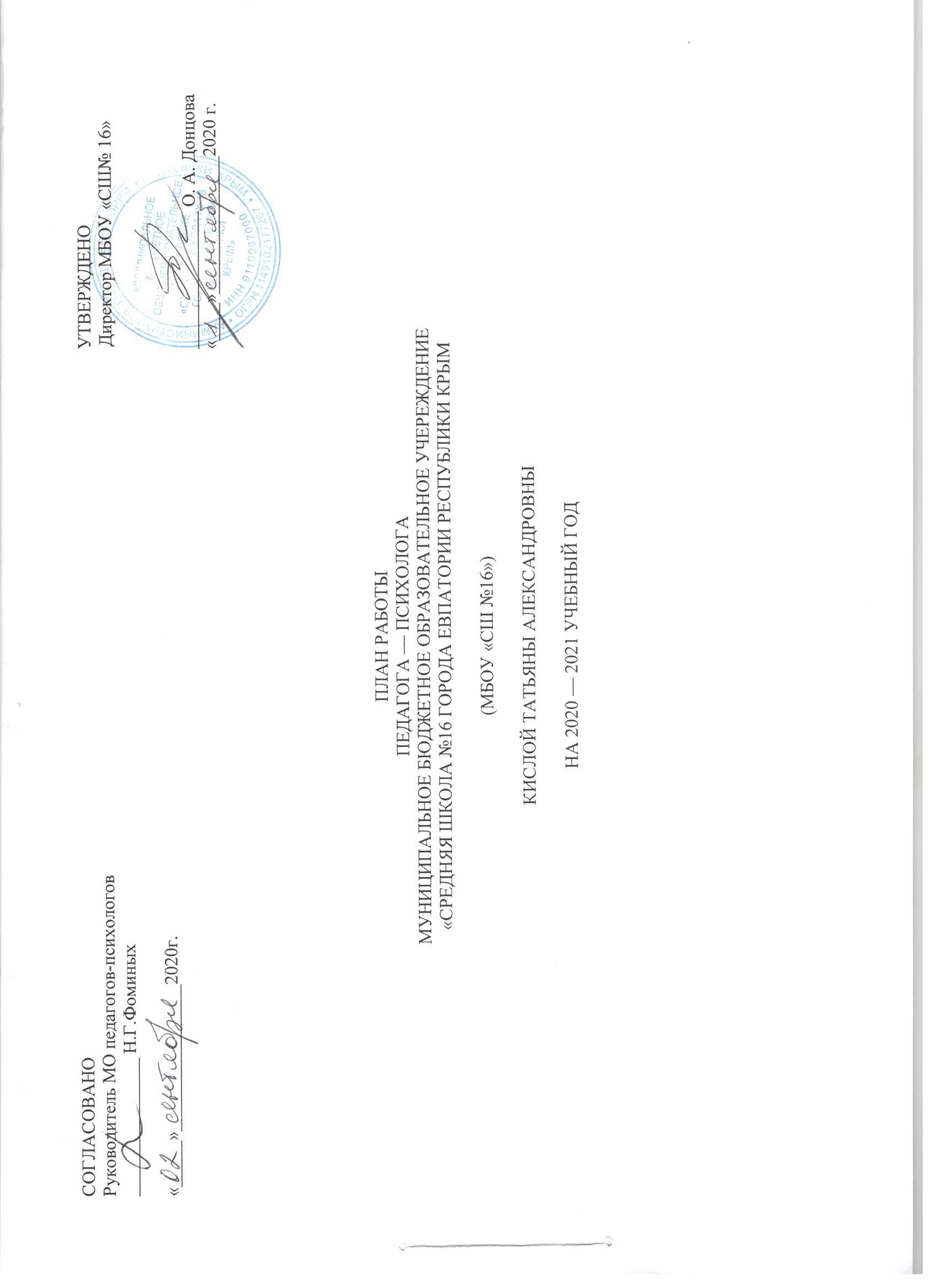 МЕТОДИЧЕСКАЯ ПРОБЛЕМА ШКОЛЫ:«Развитие интеллектуально – творческого потенциала как условие успешной самореализации личности в современном обществе путем совершенствования педагогических технологий».ЦЕЛЬ РАБОТЫ ШКОЛЫ: создание условий для получения среднего образования высокого уровня, необходимого и достаточного для продолжения образования, для включения в творчески – преобразующуюся деятельность в различных сферах жизни общества, стимулирование развития у обучающихся высоких интеллектуальных, гражданских и нравственных качеств.ЗАДАЧИ ОБРАЗОВАТЕЛЬНОГО УЧЕРЕЖДЕНИЯ ПО ОБЕСПЕЧЕНИЮ КАЧЕСТВА И ЭФФЕКТИВНОСТИ ОБРАЗОВАНИЯ:Создание условия для индивидуализации и личностной направленности образовательного процесса, антропологического подхода в образовании.Обеспечить качественное обновление, содержание образования. Подготовить учащихся к сознательному выбору профессии.Повысить роль воспитания в обучении и решении проблем социализации личности школьника. Воспитание гражданственности, любви к Родине, нравственности, приобщение к посильному общественно полезному труду, помощь в выборе профессии, сохранение и укрепление здоровья, физического развития, реализации прав учащегося на свободный выбор взглядов и убеждений.Сохранение и укрепление психофизиологического здоровья учащихся.Отработать механизм управления качеством образования.Обеспечить целостность системы непрерывного образования.Переход на новые ФГОС (2 ступень обучения).Укрепление материально – технической базы школы.Совершенствование системы школьного питания.ДЕЯТЕЛЬНОСТЬ ПЕДАГОГА – ПСИХОЛОГА ШКОЛЫ ПОДЧИНЕНА РЕШЕНИЮ ТАКИХ ЗАДАЧ:Изучение личности учащихся и ученических коллективов в целях организации индивидуального и дифференцированного подхода в процессе обучения и воспитания;Пропаганда среди учащихся, педагогов и родителей здорового образа жизни, содействие в преодолении школьных факторов риска утраты здоровья;Реализация программ преодоления трудностей в обучении, создание условий для получения коррекционно-развивающей поддержки всем нуждающимся школьникам, содействие в социализации, преодолении кризисных периодов на всех этапах обучения;Коррекция развития познавательных процессов у учащихся с особенностями психофизического развития.Своевременное выявление детей и подростков, оказавшихся в социально-опасном положении, содействие созданию условий для формирования адаптивных социальных навыков; предупреждение семейного неблагополучия;Ранняя профилактика отклонений в развитии, поведении, деятельности и общении несовершеннолетних;Содействие в приобретении обучающимися, педагогами и родителями психологических знаний, умений, навыков необходимых для успешного обучения, воспитания и развития;Деятельность по психолого-педагогическому сопровождению образовательного процесса согласно Профессиональному Стандарту педагога – психолога.Оказание целенаправленного влияния на формирование благоприятного социально-психологического климата в учреждении образования, создание условий для социально-психологического развития классных коллективов;Создание психологических условий для реализации образовательных программ (профилизация обучения, работа с одаренными детьми, нравственное воспитание учащихся и пр.).Психологическое сопровождение образовательного процесса в условиях внедрения ФГОС НОО.Профилактика негативных проявлений среди молодежи (девиаций, аддикций, асоциального повеления, суицидов), в будущем.Решение проблем кадрового обеспечения и профессиональной подготовки специалистов образовательных организаций на местах в соответствии с требованиями профессионального стандарта педагога-психолога и федеральных государственных образовательных стандартов.Обеспечение должного межведомственного взаимодействия при выявлении необходимости сопровождения несовершеннолетнего группы риска.Организация масштабного противодействия деструктивному контенту медиа-ресурсов, направленному, в том числе, на несовершеннолетних.Психолого-педагогическое сопровождение детей с ОВЗ и особыми образовательными потребностями (участие в построении индивидуальных образовательных маршрутов и индивидуальных программ развития.Организация обучения родителей (законных представителей) несовершеннолетних основам детской психологии и педагогике с использованием разнообразных форм и методов работы.Снижения рисков дезадаптации и десоциализации обучающихся.Педагог – психолог  	____________	 Т. А. Кислая№ п/пНаправление психологической работыФормы и методыСроки проведенияГде и с кем проводитсяФорма отчетностиПСИХОДИАГНОСТИЧЕСКАЯ РАБОТАПСИХОДИАГНОСТИЧЕСКАЯ РАБОТАПСИХОДИАГНОСТИЧЕСКАЯ РАБОТАПСИХОДИАГНОСТИЧЕСКАЯ РАБОТАПСИХОДИАГНОСТИЧЕСКАЯ РАБОТАПСИХОДИАГНОСТИЧЕСКАЯ РАБОТА1.Проведение комплексной диагностики учащихся в ходе адаптации к условиям обучения.Проведение комплексной диагностики учащихся в ходе адаптации к условиям обучения.Проведение комплексной диагностики учащихся в ходе адаптации к условиям обучения.Проведение комплексной диагностики учащихся в ходе адаптации к условиям обучения.Проведение комплексной диагностики учащихся в ходе адаптации к условиям обучения.1.Диагностика учащихся 1 классов- «Графический диктант» Эльконина- Методика «Домик» Гуткиной- «Лесенка»Д.Рубинштейна- Проективная методика «Домики» .А.ОреховойГрупповое исследование уровня социально-психологической адаптации и мотивациисентябрьУчащиеся первых классовАналитическая справка по результатам диагностики1.Диагностика 5-х классов:- «Социометрия» авт. Морено;- Методика изучения учебной мотивации (М.И.Лукьянова, Н.В.Калинина).-Анкета «Как определить состояние психологического климата в классе» Федоренко Л.Г.;Групповое исследование уровня социально-психологической адаптации и мотивацииОктябрь5- е классыАналитическая справка по результатам диагностики1.Диагностика 10-х классов:- «Социометрия» авт. Морено;- Изучение мотивации обучения старших подростков М.И.Лукьянова, Н.В.Калинина;-Анкета «Как определить состояние психологического климата в классе» Федоренко Л.Г.;Групповое исследование уровня социально-психологической адаптации и мотивацииОктябрь10  классАналитическая справка по результатам диагностики2Комплексное психологическое обследование учащихся 4-х классов к готовности обучению на втором уровне.Методики:. Анкета  по оценке уровня школьной мотивации (Н.Г.Лусканова).2. Методика самооценки школьных ситуаций Кондаша3. Тест на определение самооценки «Лесенка»4. Методика «Исследование словесно-логического мышления младших школьников» (Э.Ф. Замбацявичене).Групповое исследованиеМарт - апрель4-е классыОтчетпо результатам проведения комплексной диагностикиготовности к обучению на втором уровне учащихся 4-х классов3.Индивидуальная психодиагностика сформированности жизненной компетенции детей с ОВЗИндивидуальная диагностикаНоябрьУчащиеся школы согласно спискаИндивидуальная диагностическая карта учащегося4. Индивидуальная психодиагностика учащихся оказавшихся в СЖО, состоящих на внутришкольном контроле.Индивидуальная диагностикаНоябрьУчащиеся, состоящие на внутришкольном контролеИндивидуальная диагностическая карта учащегося5.Выявление социально неблагополучных семей и детей группы риска.Общешкольная диагностикаВ течение годаУчащиесяИндивидуальная диагностическая карта учащегося6.Психологическая диагностика особенностей лиц с ограниченными возможностями здоровья, обучающихся, испытывающих трудности в освоении основных общеобразовательных программ, развитии и социальной адаптации, в том числе несовершеннолетних обучающихся, признанных в случаях и в порядке, которые предусмотрены уголовно-процессуальным законодательством, подозреваемыми, обвиняемыми или подсудимыми по уголовному делу либо являющихся потерпевшими или свидетелями преступления, по запросу органов и учреждений системы профилактики безнадзорности и правонарушений несовершеннолетних согласно ФГОС и профессиональному стандарту.Индивидуальная диагностикаВ течение годаУчащиесяИндивидуальная диагностическая карта учащегося7.Диагностика учащихся склонных к суицидальному поведениюГрупповое исследованиеоктябрьУчащиеся группы рискаОтчетпо результатам проведения диагностики. Индивидуальная диагностическая карта учащегося8.Изучение семейного микроклимата кризисных и неблагополучных семей.Индивидуальная диагностикаДекабрь - январьРодители, учащиесяИндивидуальная диагностическая карта.Отчетпо результатам проведения диагностики9.Профориетнационная диагностика с целью изучения склонностей учащихся.Профориетнационная диагностика с целью изучения склонностей учащихся.Профориетнационная диагностика с целью изучения склонностей учащихся.Профориетнационная диагностика с целью изучения склонностей учащихся.Профориетнационная диагностика с целью изучения склонностей учащихся.9.Диагностика учащихся:- методика ДДО Климова- карта интересов Климова- психогеометрический тест С.ДеллингераГрупповое исследованиеЯнварь - февраль9-е классыОтчетпо результатам проведения диагностики9.Диагностика обучающихся:- методика ДДО Климова- карта интересов Климова- психогеометрический тест С.ДеллингераГрупповое исследованиеЯнварь - февраль11-е классыОтчетпо результатам проведения диагностики10. Диагностика профессионально – личностных качеств аттестуемых педагоговИндивидуальная и групповаяПо запросуАттестуемые учителяИндивидуальная диагностическая карта11.12.Диагностика тревожности учащихся в период подготовки к ОГЭ, ЕГЭ.Диагностика тревожности учащихся в период подготовки к ОГЭ, ЕГЭ.Диагностика тревожности учащихся в период подготовки к ОГЭ, ЕГЭ.Диагностика тревожности учащихся в период подготовки к ОГЭ, ЕГЭ.Диагностика тревожности учащихся в период подготовки к ОГЭ, ЕГЭ.12.Методики:- «Определение уровня тревожности в ситуации проверки знания»- Тест тревожности Т.ФиллипсаГрупповое исследованиеАпрель 9-е классы Заключение по результатам комплексной диагностики12.Методики:- «Определение уровня тревожности в ситуации проверки знания»- Тест тревожности Т.ФиллипсаГрупповое исследованиеАпрель 11-е классыЗаключение по результатам комплексной диагностики13.Подготовка итоговой документации по деятельности школьной психологической службы в течение годаИндивидуальная работа с документациейМай - июньПедагог - психологЕжегодные социально-психологические мониторингиЕжегодные социально-психологические мониторингиЕжегодные социально-психологические мониторингиЕжегодные социально-психологические мониторингиЕжегодные социально-психологические мониторингиВыявление скрытого неблагополучия учащихся  среди 8-11 классов.методики: Т.Н. Разуваева «Опросник суицидального риска, диагностика враждебности Кука-Медлей, социометрия Дж.Морено.Групповое исследованиеМарт-апрельПедагог-психолог, социальный педагогЗаключение по результатам комплексной диагностикиАнонимное анкетирование по изучению отношения вредных привычек учащихся 14 лет и старше.Групповое исследованиеОктябрь-ноябрьПедагог-психолог, социальный педагогЗаключение по результатам комплексной диагностикиКОНСУЛЬТАЦИОННАЯ РАБОТАКОНСУЛЬТАЦИОННАЯ РАБОТАКОНСУЛЬТАЦИОННАЯ РАБОТАКОНСУЛЬТАЦИОННАЯ РАБОТАКОНСУЛЬТАЦИОННАЯ РАБОТАКОНСУЛЬТАЦИОННАЯ РАБОТА1. Беседа с учителями об индивидуальных особенностях первоклассников «Первый раз в первый класс».Групповая и индивидуальная консультацияВ начале учебного года. Учителя 1-х классовЖурнал протоколов индивидуальных консультаций. Журнал ежедневного учета работы2.Консультирование классных руководителей по результатам изучения адаптации в 1, 5, 10 классах «Психологическое сопровождение адаптационного периода».Групповая и индивидуальная консультацияОктябрь – ноябрь.Педагоги Журнал протоколов индивидуальных консультаций. Журнал ежедневного учета работы3.Консультации родителей по результатам психодиагностики учащихся в ходе изучения адаптации в 1, 5, 10 классах. Рекомендации по прохождению адаптационного периода.Групповая и индивидуальная консультацияОктябрь – ноябрь.Родители Журнал протоколов индивидуальных консультаций. Журнал ежедневного учета работы4.Консультации родителей по результатам изучения семейного микроклимата кризисных и неблагополучных семей.Индивидуальная консультацияДекабрь - ЯнварьРодителиЖурнал протоколов индивидуальных консультаций. Журнал ежедневного учета работы.Индивидуальная диагностическая карта.5.Консультации учащихся и родителей по результатам профориентационной диагностики с целью изучения склонностей учащихся.Групповая и индивидуальная консультацияФевральРодители, учащиеся, педагогиЖурнал протоколов индивидуальных консультаций. Журнал ежедневного учета работы.6.Психологическое консультирование лиц с ограниченными возможностями здоровья и обучающихся, испытывающих трудности в освоении основных общеобразовательных программ, развитии и социальной адаптации.Групповая и индивидуальная консультацияВ течение года. По запросу.УчащиесяЖурнал протоколов индивидуальных консультаций. Журнал ежедневного учета работы.7. Консультации старшеклассников по профориетнационным и текущим вопросам.Индивидуальная консультацияВ течение года. По запросуУчащиеся Журнал протоколов индивидуальных консультаций. Журнал ежедневного учета работы.8.Консультация родителей по проблемам: взаимоотношения с детьми, имеющими отклонения в поведении, зависимости, особенности физического и психического развития.Групповая и индивидуальная консультацияВ течение года. По запросу.Родители Журнал протоколов индивидуальных консультаций. Журнал ежедневного учета работы.9. Консультации учителей и администрации школы по вопросам оптимизации учебно-воспитательного процесса.Групповая и индивидуальная консультацияВ течение года. По запросу.Педагоги Журнал протоколов индивидуальных консультаций. Журнал ежедневного учета работы.10.Консультации родителей учащихся классов коррекции.Индивидуальная консультацияВ течение года. По запросу.Родители Журнал протоколов индивидуальных консультаций. Журнал ежедневного учета работы.1.Консультации родителей и педагогов по результатам диагностики 4- х классов.Групповая и индивидуальная консультацияАпрель - майРодители, классные руководители, учителя предметники среднего звена.Журнал протоколов индивидуальных консультаций. Журнал ежедневного учета работы.13.Консультации опекунов детей-сирот и лишенных родительской опеки.Индивидуальная консультацияВ течение года. По запросу.Родители Журнал протоколов индивидуальных консультаций. Журнал ежедневного учета работы.14.Психологическое консультирование педагогов, классных руководителей, родителей (опекунов), учащихся, по вопросам связанным с суицидальным поведением детей и подростков.Групповая и индивидуальная консультацияВ течение года. По запросу.Учащиеся, классные руководители, учителя предметники, родители (опекуны).Журнал протоколов индивидуальных консультаций. Журнал ежедневного учета работы.КОРРЕКЦИОННО-РАЗВИВАЮЩАЯ РАБОТАКОРРЕКЦИОННО-РАЗВИВАЮЩАЯ РАБОТАКОРРЕКЦИОННО-РАЗВИВАЮЩАЯ РАБОТАКОРРЕКЦИОННО-РАЗВИВАЮЩАЯ РАБОТАКОРРЕКЦИОННО-РАЗВИВАЮЩАЯ РАБОТАКОРРЕКЦИОННО-РАЗВИВАЮЩАЯ РАБОТА1Сопровождение социально-психологической адаптации первоклассников к школе.Групповые занятия.Согласно плану работыУчащиеся первых классовЖурнал учета проведения коррекционно-развивающей работы педагога – психолога (групповой и индивидуальной)2Психолого-педагогического сопровождения пятиклассников.Групповые занятияСогласно плану работыУчащиеся пятых классовЖурнал учета проведения коррекционно-развивающей работы педагога – психолога (групповой и индивидуальной3.Коррекционные занятия с учащимися по рекомендациям ПМПК, обучающихся в классах коррекции.Групповые, подгрупповые и индивидуальные занятияВ течение года. Согласно графику занятий.Учащиеся классов коррекцииЖурнал учета проведения коррекционно- развивающей работы педагога – психолога (групповой и индивидуальной)3Курс занятий по внеурочной деятельности для учащихся классов коррекции «Коррекция развития»Групповые занятияВ течение года. Согласно графику занятий.Учащиеся классов коррекцииЖурнал учета проведения коррекционно- развивающей работы педагога – психолога (групповой и индивидуальной), журнал занятий внеурочной деятельности.4Индивидуальные программы реабилитации для учащихся стоящих на внутришкольном учете.Индивидуальные занятияВ течение года. Согласно графику занятий.Учащихся стоящие на внутришкольном учете.Журнал учета проведения коррекционно- развивающей работы педагога – психолога (групповой и индивидуальной) ПСИХОЛОГИЧЕСКОЕ ПРОСВЕЩЕНИЕ И ПРОФИЛАКТИЧЕСКАЯ РАБОТА ПСИХОЛОГИЧЕСКОЕ ПРОСВЕЩЕНИЕ И ПРОФИЛАКТИЧЕСКАЯ РАБОТА ПСИХОЛОГИЧЕСКОЕ ПРОСВЕЩЕНИЕ И ПРОФИЛАКТИЧЕСКАЯ РАБОТА ПСИХОЛОГИЧЕСКОЕ ПРОСВЕЩЕНИЕ И ПРОФИЛАКТИЧЕСКАЯ РАБОТА ПСИХОЛОГИЧЕСКОЕ ПРОСВЕЩЕНИЕ И ПРОФИЛАКТИЧЕСКАЯ РАБОТА ПСИХОЛОГИЧЕСКОЕ ПРОСВЕЩЕНИЕ И ПРОФИЛАКТИЧЕСКАЯ РАБОТА1.ПЕДАГОГОВПЕДАГОГОВПЕДАГОГОВПЕДАГОГОВПЕДАГОГОВУчастие в МО классных руководителей начальных классов:«Влияние семьи на психологическое развитие ребенка», «Младшие  школьники  и  их  половое  воспитание», «Гендерные различия адаптационных способностей в младшем школьном возрасте».Групповая сентябрьноябрьЯнварьПедагоги Журнал ежедневного учета работы.Протоколы МОУчастие в МО классных руководителей с 5 по 8 классы:  «Алгоритм работы по выявлению и коррекции факторов приводящих к бродяжничеству учащихся»,«Профилактика школьных конфликтов». «Работа классного руководителя с трудными семьями».Групповая сентябрьноябрьянварьПедагоги Журнал ежедневного учета работы. Протоколы МОУчастие в МО классных руководителей с 9 по 11 классы: «Методы успешного и безопасного стимулирования учащихся к учебной деятельности»,«Рекомендации классным руководителям по профилактике психотравмирующих факторов в образовательном процессе, приводящих к суицидальному поведению учащихся»,«Профилактика экзаменационного стресса».сентябрьноябрьянварьЖурнал ежедневного учета работы. Протоколы МОКонсилиум по адаптации пятиклассниковГрупповая Ноябрь педагоги Журнал ежедневного учета работы. Протокол консилиумаКонсилиум по адаптации первоклассниковГрупповаяоктябрьпедагогиЖурнал ежедневного учета работы. Протокол консилиумаСеминар для классных руководителей «Роль современного учителя в школе»Групповая декабрьКлассные руководителиЖурнал ежедневного учета работы. Лист регистрации, отзывы.Семинар для педагогов ««Психорегуляция педагогической деятельности учителей».ГрупповаямартпедагогиЖурнал ежедневного учета работы. Лист регистрации, отзывы.Выступление на педсоветах (тема согласно плану школы)Групповая В течение года. По запросу.Педагоги Журнал ежедневного учета работы.2.РОДИТЕЛЕЙРОДИТЕЛЕЙРОДИТЕЛЕЙРОДИТЕЛЕЙРОДИТЕЛЕЙ3.Тематика родительских собраний, для родителей учащихся 1-4 классов:- «Я хороший родитель! Способы разрешения конфликтов с ребенком».- «Особенности мыслительной деятельности младших школьников. Значение семьи в её развитии»- «Эмоциональный мир ребёнка. Его значение и пути развития»- «Подготовка ребенка к переходу в среднее звено, а также начало кризиса младшего подростка»Групповое просвещение Сентябрь НоябрьЯнварьмартРодители учащихся 1-4  классовЖурнал ежедневного учета работы. Протоколы родительских собраний.3.Тематика родительских собраний, для родителей учащихся 5-8 классов:- «Психологические особенности подростков»- «Проблемы общения и их значение в жизни школьника»- «Профилактика бытового насилия в семье» - «Роль семьи в развитии моральных качеств подростка»Групповое просвещениеСентябрьНоябрьЯнварьмартРодители учащихся 5-8  классовПротоколы родительских собраний. Журнал ежедневного учета работы.3.Тематика родительских собраний, для родителей учащихся 9-11 классов: «Куда пойти учиться? Учебные заведения Крыма».«Профилактика суицида. Алгоритм бесконфликтного общения с ребенком »,«Профилактика экзаменационного стресса у выпускников».«Помощь ребенку в профессиональном самоопределении».Групповое просвещениеСентябрьНоябрьЯнварьмартРодители учащихся 9-11 классовПротоколы родительских собраний. Журнал ежедневного учета работы.3.С УЧАЩИМИСЯС УЧАЩИМИСЯС УЧАЩИМИСЯС УЧАЩИМИСЯС УЧАЩИМИСЯКлассные часы по профилактике здорового образа жизниКлассный часДекабрь - мартУчащиеся 7 – 9 классовЖурнал ежедневного учета работы.Профилактика ранних половых связейКлассный часноябрьУчащиеся 9-11 классовЖурнал ежедневного учета работы.Профилактика безнадзорностиКлассный часдекабрьУчащиеся 7-11 классовЖурнал ежедневного учета работы.Профилактика ВИЧ-инфекции.Классный часдекабрьУчащиеся 10 классовЖурнал ежедневного учета работы.Профилактика суицидального поведения подростков.Классный часоктябрьУчащиеся группы рискаЖурнал ежедневного учета работы.«Групповая консультация по результатам диагностики первичной профессиональной направленности»»Классный часФевраль – март  Учащиеся 9-х и 11-х классовЖурнал ежедневного учета работы.Занятие по повышению уровня стрессоустойчивости согласно плану психологического сопровождения в период подготовки учащихся к ГИА.Групповое просвещениеФевраль – март  Учащиеся 9-х и 11-х классовЖурнал ежедневного учета работы.ОРГАНИЗАЦИОННО-МЕТОДИЧЕСКАЯ РАБОТАОРГАНИЗАЦИОННО-МЕТОДИЧЕСКАЯ РАБОТАОРГАНИЗАЦИОННО-МЕТОДИЧЕСКАЯ РАБОТАОРГАНИЗАЦИОННО-МЕТОДИЧЕСКАЯ РАБОТАОРГАНИЗАЦИОННО-МЕТОДИЧЕСКАЯ РАБОТАОРГАНИЗАЦИОННО-МЕТОДИЧЕСКАЯ РАБОТА1.Корректировка годового планаИндивидуальная работаВ течение годаПсихолог2.Корректировка списков учащихся, состоящих на учетеИндивидуальная работаВ течение годаПсихолог3.Разработка программ согласно ФГОС и проф.стандартунаправленные на организацию педагогической, социально-педагогической ипсихологической помощи учащимся и семьям, попавшим в СЖО.В течение годаПсихолог, соц.педагог, кл.рук-ль, зам.дир. по ВР.4.Организация и подготовка к проведению индивидуальных и групповых исследованийИндивидуальная работаВ течение годаПедагог-психолог5.Организация и подготовка к проведению семинаров, родительских собранийИндивидуальная работаВ течение годаПедагог-психолог6.Подготовка к проведению классных часовИндивидуальная работаВ течение годаПедагог-психолог7.Разработка плана психологического сопровождения подготовки учащихся к ГИАИндивидуальная работаСентябрь - октябрьПедагог-психолог9.Ежедневное оформление документовИндивидуальная работаВ течение годаПедагог-психолог10.Взаимодействие и участие в школьном ПМПкИндивидуальная работаВ течение годаПедагог-психолог11.СамообразованиеИндивидуальная работаВ течение годаПедагог-психолог12.Обобщение результатов и оформление отчетовИндивидуальная работаВ течение годаПедагог-психолог13.Создание банка психологического инструментарияИндивидуальная работаВ течение годаПедагог-психолог14.Составление программ по психологическому сопровождению лиц с ограниченными возможностями здоровья и обучающихся, испытывающих трудности в освоении основных общеобразовательных программ, развитии и социальной адаптации, а так же семей попавших в сложную жизненную ситуацию согласно требованиям ФГОС и профессионального стандарта педагога – психолога.Индивидуальная работаВ течение годаПедагог-психологЭКСПЕРТНАЯ ДЕЯТЕЛЬНОСТЬ . ПРОЭКТИРОВАНИЕ.ЭКСПЕРТНАЯ ДЕЯТЕЛЬНОСТЬ . ПРОЭКТИРОВАНИЕ.ЭКСПЕРТНАЯ ДЕЯТЕЛЬНОСТЬ . ПРОЭКТИРОВАНИЕ.ЭКСПЕРТНАЯ ДЕЯТЕЛЬНОСТЬ . ПРОЭКТИРОВАНИЕ.ЭКСПЕРТНАЯ ДЕЯТЕЛЬНОСТЬ . ПРОЭКТИРОВАНИЕ.ЭКСПЕРТНАЯ ДЕЯТЕЛЬНОСТЬ . ПРОЭКТИРОВАНИЕ.1.Участие в медико-педагогическом консилиумеВ течение годаПМПкЖурнал ежедневного учета работы2.Посещение уроков аттестуемых специалистов.В течение годаАттестуемые педагогиЖурнал ежедневного учета работы3.Психологическая экспертиза (оценка) комфортности и безопасности образовательной среды образовательных организаций согласно требованию ФГОС и профессиональному стандарту педагога - психологаГрупповая и индивидуальнаяВ течение годаСогласно запросуЖурнал ежедневного учета работы4.Участие в методических объединениях и круглых столах.Индивидуальная работаВ течение годаПедагог-психологЖурнал ежедневного учета работы5.Разработка  индивидуальных программ реабилитации детей стоящих на внутришкольном учете, детей с ОВЗ, инвалидов.Журнал учета проведения коррекционно-развивающей работы педагога – психолога (групповой и индивидуальной)